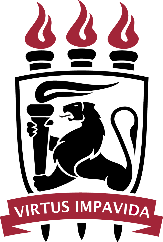 UNIVERSIDADE FEDERAL DE PERNAMBUCOCAMPUS AGRESTENÚCLEO DE DESIGN E COMUNICAÇÃOCURSO DE DESIGNNOME COMPLETO DO (A) AUTOR (A)TÍTULO DO TRABALHO: subtítuloCidade20XXNOME COMPLETO DO (A) AUTOR (A)TÍTULO DO TRABALHO: subtítuloMemorial Descritivo de Projeto apresentado ao Curso de Design do Campus Agreste da Universidade Federal de Pernambuco – UFPE, como requisito parcial para a obtenção do grau de bacharel em Design.Orientador (a): Nome completo do (a) orientador (a)Coorientador (a): (SE HOUVER) Nome completo do (a) coorientador (a)Cidade20XXFOLHA EM BRANCO PARA FICHA CATALOGRÁFICA (ELEMENTO OBRIGATÓRIO) QUE SERÁ ELABORADA ELETRONICAMENTE PELO AUTOR.NOME COMPLETO DO (A) AUTOR (A)TÍTULO DO TRABALHO: subtítuloMemorial Descritivo de Projeto apresentado ao Curso de Design do Campus Agreste da Universidade Federal de Pernambuco – UFPE, como requisito parcial para a obtenção do grau de bacharel em Design.Aprovada em: XX/XX/20XXBANCA EXAMINADORA____________________________________________Profa. Dra. Texto Texto Texto (Orientadora)Universidade Federal de Pernambuco____________________________________________Prof. Dr. Texto Texto Texto (Examinador Interno)Universidade Federal de Pernambuco____________________________________________Profa. Dra. Texto Texto Texto (Examinadora Interna)Universidade Federal de Pernambuco____________________________________________Prof. Dr. Texto Texto Texto (Examinador Externo)Universidade Texto TextoDedico esse trabalho a texto texto texto texto texto texto texto texto texto texto texto texto texto texto texto texto texto texto texto texto texto texto texto texto texto texto texto.[DEDICATÓRIA é um elemento opcional]AGRADECIMENTOSTexto texto texto texto texto texto texto texto texto texto texto texto texto texto texto texto texto texto texto texto texto texto texto texto texto texto texto texto texto texto texto texto texto texto texto texto texto texto texto texto texto texto texto texto texto texto texto texto texto texto texto texto texto texto texto texto texto texto texto texto texto texto texto texto texto texto texto texto texto texto texto texto texto texto texto texto texto texto texto.Texto texto texto texto texto texto texto texto texto texto texto texto texto texto texto texto texto texto texto texto texto texto texto texto texto texto texto texto texto texto texto texto texto texto texto texto texto texto texto texto texto texto texto texto texto texto texto texto texto texto texto texto texto texto texto texto texto texto texto texto texto texto texto texto texto texto texto texto texto texto texto texto texto texto texto texto texto texto texto.[AGRADECIMENTOS é um elemento opcional][EPÍGRAFE é um elemento opcional e deve seguir a norma de Citações (NBR 10520), ou seja: citações de até 3 linhas devem estar entre aspas duplas e as citações com mais de três linhas devem ser destacadas com recuo de 4 cm da margem esquerda, com letra menor que a do texto e sem as aspas. A fonte da citação deve aparecer na lista de referências.]Queremos saber
Queremos viver
Confiantes no futuro
Por isso se faz necessário
Prever qual o itinerário da ilusão
A ilusão do poder
Pois se foi permitido ao homem
Tantas coisas conhecer
É melhor que todos saibam
O que pode acontecer.(QUEREMOS..., 1976).“O cipreste inclina-se em fina reverência / e as margaridas estremecem, sobressaltadas. / A grande amendoeira consente que balancem [...]”. (MEIRELES, 1983, p. 135).RESUMOApresente de forma concisa os pontos relevantes de seu trabalho, de forma que qualquer pessoa consiga ter uma visão rápida e clara de seu conteúdo e conclusões. O resumo é formado por apenas um parágrafo, sem tópicos, contendo entre 150 e 500 palavras. Devem-se evitar fórmulas e equações no resumo, pois, além de ser uma recomendação na NBR 6028 (Resumo), as expressões com caracteres especiais, sobretudo com subscritos ou sobrescritos, geralmente não são lidas adequadamente pelo site do Repositório Digital da UFPE – Attena, onde seu resumo e abstract ficarão disponíveis, o que dificulta também a recuperação pela BDTD Nacional, podendo prejudicar a visibilidade de seu trabalho. Nas palavras-chave indique de 3 a 6 termos que representem o conteúdo do trabalho, preferencialmente escolhidos do vocabulário controlado indicado pela biblioteca setorial de seu centro. Confira aqui e aqui os vocabulários controlados recomendados pela biblioteca de seu centro.Palavras-chave: texto; texto; texto; texto; texto; texto.ABSTRACTText text text text text text text text text text text text text text text text text text text text text text text text text text text text text text text text text text text text text text text text text text text text text text text text text text text text text text text text text text text text text text text text text text text text text text text text text text text text text text text text text text text text text text text text text text text text text text text text text text text text text text text text text text text text text text text text text text text text text text text text text text text text text text text text text text text text text text text text text text text text text text text text text text text text text text text text text text text text text text text text text text text text text text text text text text text text text text text text text text text text text text text text text text text text text text text text text text text text text text text text text.Keywords: text; text; text; text; text; text.LISTA DE ILUSTRAÇÕES[LISTAS são elementos opcionais][As ilustrações podem ser quadros, desenhos, figuras, esquemas, fotografias, gráficos e outros. Tabelas não são ilustrações, devendo aparecer em lista própria - LISTA DE TABELAS. Quando necessário, recomenda-se elaborar uma lista própria para cada tipo de ilustração. Ex.: LISTA DE FIGURAS; LISTA DE QUADROS.]LISTA DE TABELAS[LISTAS são elementos opcionais]Para o TEXTO DAS LISTAS ficar organizado, e você conseguir o alinhamento correto, é preciso fazer uma tabela, com 3 colunas, com 1,5 de espaçamento entre linhas.A primeira coluna para a numeração (2 cm), a segunda para os títulos (14 cm) e a terceira para a página (1,5 cm). Caso o título ocupe mais de uma linha, a numeração precisa estar alinhada com o início do título e a paginação com o final do título.Assim que inserir tudo na tabela, basta selecionar a tabela e excluir as linhas.Ex.: Com as linhas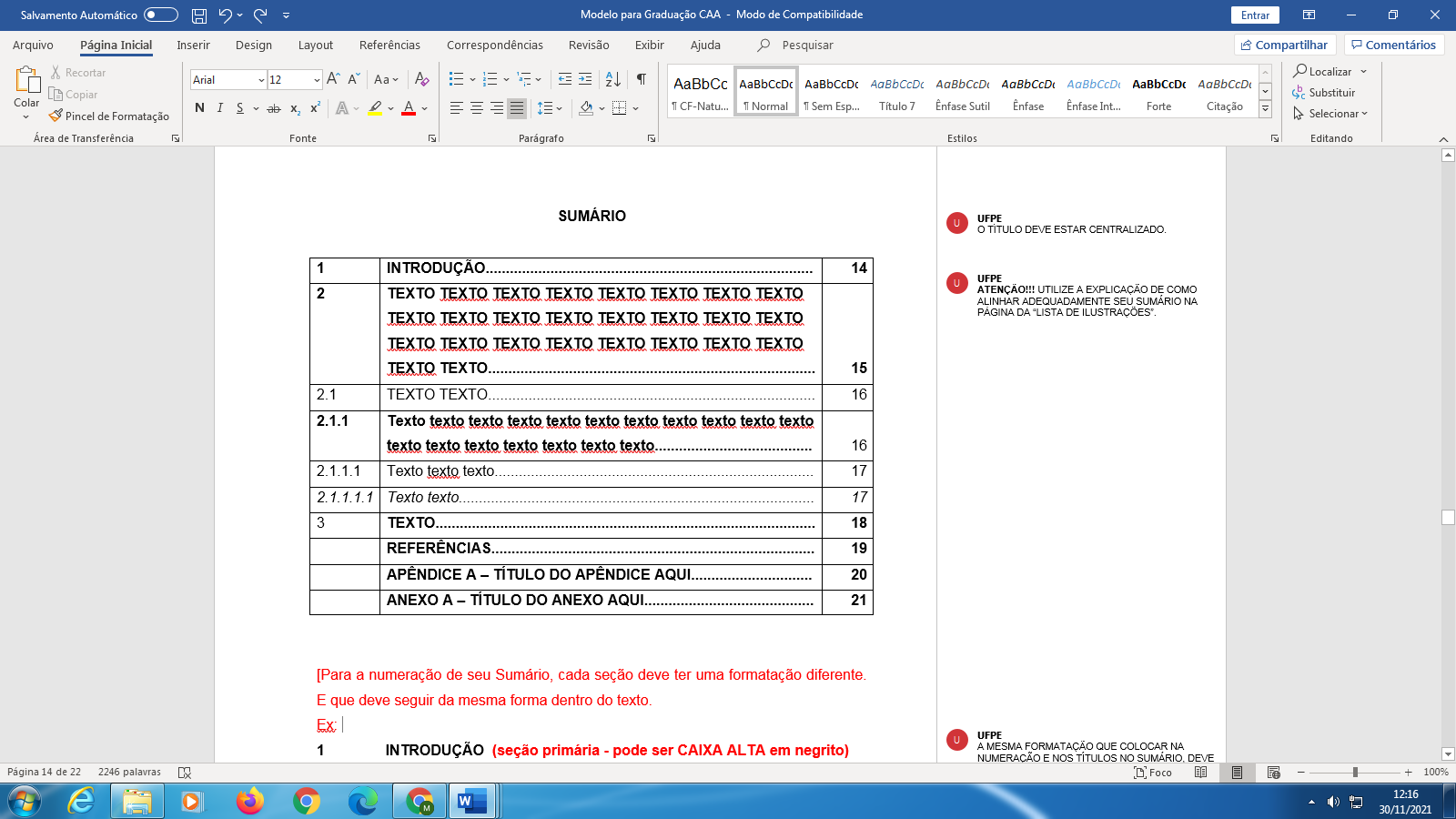 Ex.: Sem as linhas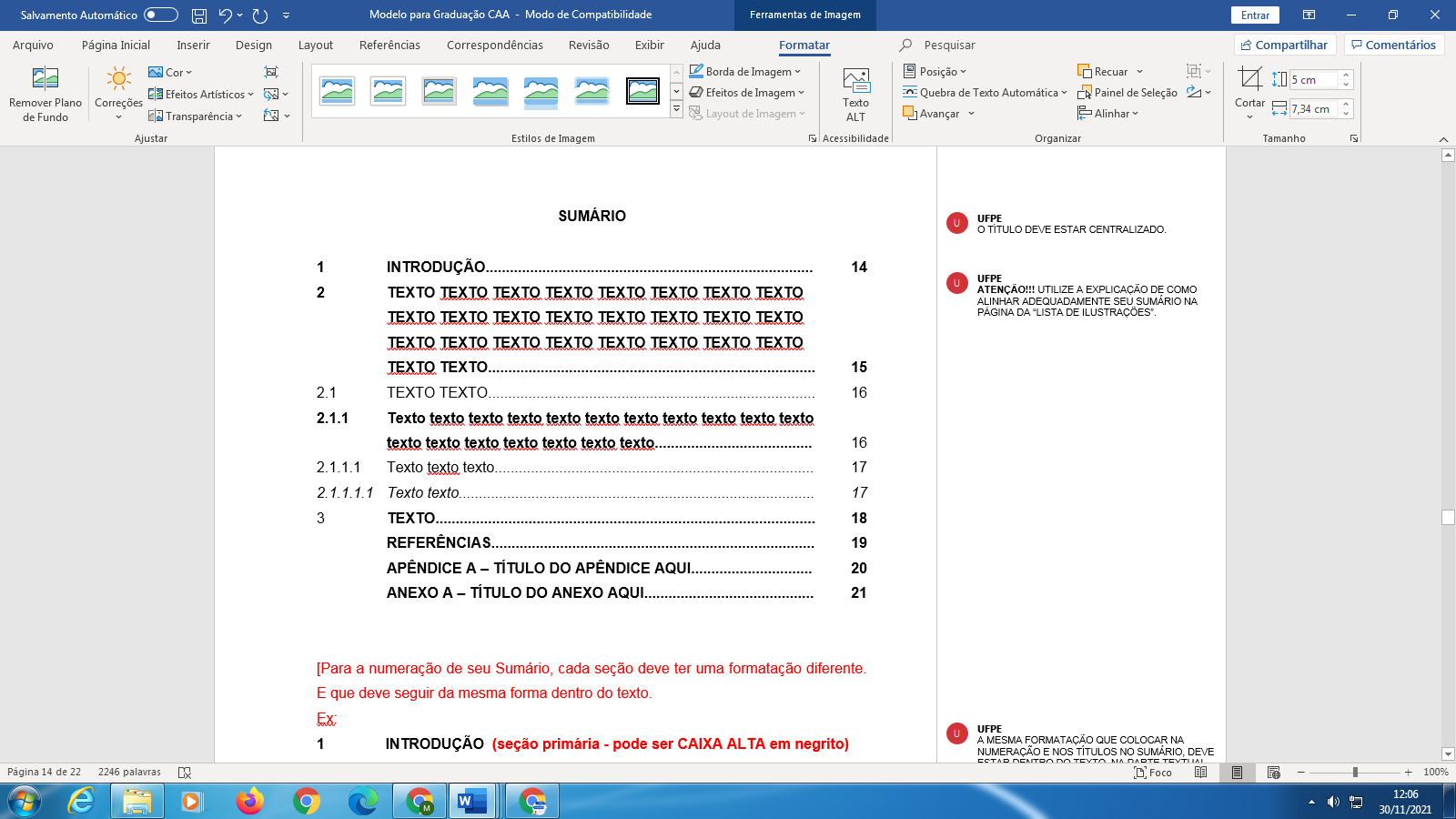 LISTA DE ABREVIATURAS E SIGLASAAA 		Texto texto textoBBB 		Texto texto textoCCC 		Texto texto textoDDD 		Texto texto textoEEE 		Texto texto texto[LISTAS são elementos opcionais][Abreviaturas e siglas aparecem em ordem alfabética]LISTA DE SÍMBOLOSX 		Texto texto textoX 		Texto texto textoX 		Texto texto textoX 		Texto texto textoX 		Texto texto textoX 		Texto texto textoX 		Texto texto texto[LISTAS são elementos opcionais]SUMÁRIO[Para a numeração de seu Sumário, cada seção deve ter uma formatação diferente. E que deve seguir da mesma forma dentro do texto.Ex: 1               INTRODUÇÃO  (seção primária - pode ser CAIXA ALTA em negrito) 1.1            TEXTO               (seção secundária - pode ser CAIXA ALTA normal)1.1.1         Texto                  (seção terciária - pode ser cursiva em negrito)1.1.1.1      Texto                  (seção quaternária - pode ser cursiva normal)1.1.1.1.1   Texto                  (seção quinária - pode ser cursiva em itálico)Para fazer o alinhamento correto do sumário, seguir a explicação que se encontra na LISTA DE TABELAS,]1 INTRODUÇÃO	Traz um contexto geral do trabalho, justificativas, objetivo geral e objetivos específicos, metodologia escolhida. 	Texto texto texto texto texto texto texto texto texto texto texto texto texto texto texto texto texto texto texto texto texto texto texto texto texto texto texto texto texto texto texto texto texto.	Texto texto texto texto texto texto texto texto texto texto texto texto texto texto texto texto texto texto texto texto texto texto texto texto texto texto texto texto texto texto texto texto texto.2 PROJETOTexto texto texto texto texto texto texto texto texto texto texto texto texto texto texto texto texto texto texto texto texto texto texto texto texto texto texto texto texto texto texto.Quadro 1 – Texto texto texto textoFonte: A autora (ano).[No corpo do trabalho, tanto nas ilustrações como nas tabelas, a identificação aparece na parte superior. Na parte inferior da ilustração ou tabela indica-se a fonte consultada – obrigatório, mesmo que seja produção de própria autoria conforme exemplo acima.]	Texto texto texto texto texto texto texto texto texto texto texto texto texto texto.Figura 1 – Texto texto texto texto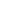 Fonte: Uzanne (2014, p. 12).[Ilustrações ou tabelas que não foram produzidas por você devem ter a autoria indicada da mesma maneira que uma citação, conforme exemplo acima, e a fonte deve ser indicada nas Referências.]Texto texto texto texto texto texto texto texto texto texto texto texto texto texto texto texto texto texto texto texto texto texto texto texto.2.1 METODOLOGIA	Descrever a(s) metodologia(s) de design ou de áreas afins, utilizada(s) para concepção do projeto, trazendo-a dentro do contexto tratado.Texto texto texto texto texto texto texto texto texto texto texto texto texto texto texto texto texto texto texto texto texto texto texto texto texto texto texto texto texto.Tabela 1 – Texto texto textoFonte: A autora (ano).	Texto texto texto texto texto texto texto texto texto texto texto texto texto texto texto texto texto texto texto texto texto texto texto texto texto texto texto texto texto.2.1.1 Texto texto texto texto texto texto texto texto texto texto texto texto texto texto texto texto texto texto	Texto texto texto texto texto texto texto texto texto texto texto texto texto texto.Tabela 2 – Texto texto texto texto texto texto texto texto texto texto texto texto texto texto texto texto texto texto texto texto texto texto texto texto textoFonte: A autora (ano).	Texto texto texto texto texto texto texto texto texto texto texto texto texto texto texto texto texto texto texto texto texto texto texto texto texto texto texto texto texto texto texto.2.1.1.1 Texto texto texto	Texto texto texto texto texto texto texto texto texto texto texto texto texto texto texto texto texto texto texto texto texto texto texto texto texto texto texto texto texto. 2.1.1.1.1 Texto texto	Texto texto texto texto texto texto texto texto texto texto texto texto texto.Figura 2 – Texto texto texto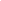 Fonte: A autora (ano).Texto texto texto texto texto texto texto texto texto texto texto texto texto texto texto texto texto texto texto texto texto texto texto texto texto texto texto texto.2.2 DESENVOLVIMENTO PROJETUALNesta seção, cada trabalho deverá seguir a sequência lógica da metodologia escolhida, abarcando levantamento de dados, análises, processos criativos, etc. O objetivo é registrar o processo projetual adotado, exibindo o desenvolvimento do trabalho segundo as etapas pertinentes ao processo metodológico.Texto texto texto texto texto texto texto texto texto texto texto texto texto texto texto texto texto texto texto texto texto texto texto texto texto texto texto texto texto.2.3 DETALHAMENTO TÉCNICO E ESPECIFICAÇÕESEspecificações necessárias à materialização dos artefatos concebidos, como por exemplo: desenhos técnicos, vistas, cortes, detalhes, perspectivas e testes.Texto texto texto texto texto texto texto texto texto texto texto texto texto texto texto texto texto texto texto texto texto texto texto texto texto texto texto texto texto.3 RESULTADOS E DISCUSSÕES	Traz o apanhado final do trabalho, acerca dos resultados e do processo utilizado, vislumbre de trabalhos futuros, conclusões ou considerações finais.Texto texto texto texto texto texto texto texto texto texto texto texto texto texto texto texto texto texto texto texto texto texto texto texto texto texto texto texto.Gráfico 1 – Texto textoFonte: A autora (ano).	Texto texto texto texto texto texto texto texto texto texto texto texto texto texto texto texto texto texto texto texto texto texto texto texto texto texto texto texto.Figura 3 – Texto texto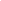  Fonte: A autora (ano).	Texto texto texto texto texto texto texto texto texto texto texto texto texto texto texto texto texto texto texto texto texto texto texto texto texto texto texto texto.Tabela 3 – Texto texto textoFonte: A autora (ano).	Texto texto texto texto texto texto texto texto texto texto texto texto texto texto texto texto texto texto texto texto texto texto texto texto texto texto texto texto.REFERÊNCIASMEIRELES, Cecília. Flor de poemas. Rio de Janeiro: Nova Fronteira, 1983.QUEREMOS saber. Intérprete: Cássia Eller. Compositor: Gilberto Gil. In: Acústico MTV: Cássia Eller. Intérprete: Cássia Eller. São Paulo: Universal Music, 2001. 1 CD, faixa 9.UZANNE, O.The end of books. Adelaide: University of Adelaide, 2014. Disponível em: https://ebooks.adelaide.edu.au/u/uzanne/octave/end/. Acesso em: 20 abr. 2019.[As REFERÊNCIAS devem estar alinhadas à esquerda, com espaçamento simples e separadas umas das outras por um espaço simples.]APÊNDICE A – TEXTO TEXTO TEXTO TEXTO[APÊNDICE é um elemento opcional. O conteúdo dos apêndices deve ter sido elaborado ou adaptado por você.][Os Apêndices são classificados por letras maiúsculas.]ANEXO A – TEXTO TEXTO TEXTO TEXTO	[ANEXO é um elemento opcional. O conteúdo dos anexos deve ter sido elaborado por outra pessoa.][Os Anexos são classificados por letras maiúsculas]Quadro 1 –Texto texto texto texto15Figura 1 –Texto texto texto texto15Figura 2 –Texto texto texto17Gráfico 1 –Texto texto18Figura 3 –Texto texto18Tabela 1 –Texto texto texto texto16Tabela 2 –Texto texto texto texto texto texto texto texto texto texto texto texto texto texto texto texto texto texto texto texto texto texto texto texto texto16Tabela 3 –Texto texto texto181INTRODUÇÃO.................................................................................142TEXTO TEXTO TEXTO TEXTO TEXTO TEXTO TEXTO TEXTO TEXTO TEXTO TEXTO TEXTO TEXTO TEXTO TEXTO TEXTO TEXTO TEXTO TEXTO TEXTO TEXTO TEXTO TEXTO TEXTO TEXTO TEXTO.................................................................................152.1TEXTO TEXTO.................................................................................162.1.1Texto texto texto texto texto texto texto texto texto texto texto texto texto texto texto texto texto texto.......................................162.1.1.1Texto texto texto...............................................................................172.1.1.1.1Texto texto........................................................................................173TEXTO..............................................................................................18REFERÊNCIAS................................................................................19APÊNDICE A – TÍTULO DO APÊNDICE AQUI..............................20ANEXO A – TÍTULO DO ANEXO AQUI..........................................21TextoTextoTexto texto textoTexto textoTexto texto textoTexto textoTexto texto textoTexto textoTexto texto textoTexto textoTextoTextoTexto texto000Texto texto000Texto texto000Texto texto000TextoTextoTextoTexto texto000000Texto texto000000Texto texto000000Texto texto000000TextoTextoTextoTexto texto000000Texto texto000000